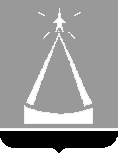 ГЛАВА  ГОРОДА  ЛЫТКАРИНОМОСКОВСКОЙ ОБЛАСТИПОСТАНОВЛЕНИЕ____29.01.2018____  № ____66-п____г. ЛыткариноО внесении изменений в  муниципальную программу  «Забота»  на  2017-2021 годыВ соответствии с Решением Совета депутатов города Лыткарино                          от 07.12.2017 № 268/28 «Об утверждении бюджета города Лыткарино на 2018 год и на плановый период 2019 и 2020 годов», в соответствии со статьей 179 Бюджетного кодекса Российской Федерации, руководствуясь Положением о муниципальных программах города Лыткарино, утвержденным постановлением Главы города Лыткарино от 12.09.2013 № 665-п, с учётом заключения Контрольно-счётной палаты города Лыткарино Московской области по результатам проведения финансово-экономической экспертизы от 10.01.2018 № 3, в целях повышения уровня жизни и поддержки, наименее защищенных групп населения города Лыткарино, поддержки социально ориентированных некоммерческих организаций города Лыткарино, постановляю:1. Внести изменения в муниципальную программу «Забота» на 2017-2021 годы», утвержденную постановлением Главы города Лыткарино 
от 30.12.2016 № 907-п, изложив её в новой редакции согласно приложению.2. Первому заместителю Главы Администрации г. Лыткарино Л.С. Ивановой обеспечить опубликование настоящего постановления в установленном порядке и размещение на официальном сайте города Лыткарино в сети «Интернет».3. Контроль за исполнением настоящего постановления возложить 
на  Первого заместителя  Главы  Администрации  города  Лыткарино  
Л.С. Иванову.                                                                                                            Е.В. СерёгинПервый заместитель ГлавыАдминистрации г. Лыткарино                                             Л.С. ИвановаНачальник ФинансовогоУправления г. Лыткарино                                                   Н.П. АрхиповаНачальник отдела экономики
и перспективного развития Администрации г. Лыткарино                                             О.Н. ДемидоваЮридический отделАдминистрации г. Лыткарино                                                  ________________Рассылка: Ивановой Л.С., Завьяловой Е.С., Гусевой В.И., Управление культуры, Управление образования, КУИ, Фин.управ., бухгалтерия-2, юрид.отд., экономич.отд., соц.защ., прокуратура, Лыт.вести.